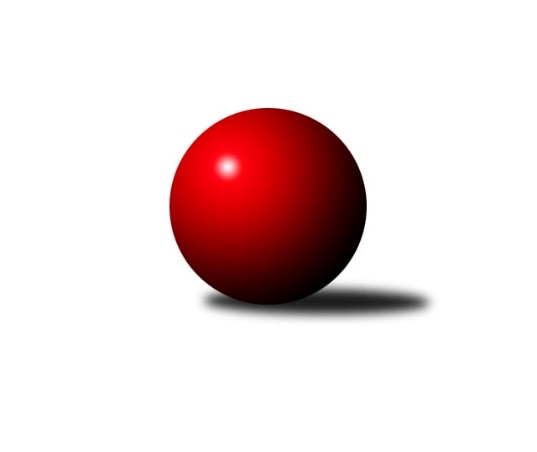 Č.8Ročník 2021/2022	14.8.2024 1. KLM 2021/2022Statistika 8. kolaTabulka družstev:		družstvo	záp	výh	rem	proh	skore	sety	průměr	body	plné	dorážka	chyby	1.	TJ Centropen Dačice	8	6	1	1	42.0 : 22.0 	(107.0 : 85.0)	3407	13	2258	1149	18.5	2.	SKK Hořice	8	6	0	2	38.0 : 26.0 	(100.0 : 92.0)	3467	12	2257	1210	12.8	3.	TJ Loko České Velenice	8	5	1	2	35.0 : 29.0 	(93.5 : 98.5)	3415	11	2241	1174	21.3	4.	KK Vyškov	8	3	3	2	34.0 : 30.0 	(99.5 : 92.5)	3384	9	2246	1138	19.8	5.	TJ Sokol Duchcov	8	4	0	4	39.0 : 25.0 	(102.5 : 89.5)	3439	8	2263	1177	18.1	6.	KK Zábřeh	8	4	0	4	36.0 : 28.0 	(113.5 : 78.5)	3352	8	2219	1133	14	7.	TJ Lokomotiva Trutnov	8	4	0	4	27.0 : 37.0 	(89.5 : 102.5)	3354	8	2227	1128	20.4	8.	CB Dobřany Klokani	8	3	0	5	27.0 : 37.0 	(82.5 : 109.5)	3390	6	2239	1151	17.8	9.	TJ Třebíč	8	2	2	4	24.5 : 39.5 	(93.0 : 99.0)	3332	6	2221	1111	25.9	10.	KK Lokomotiva Tábor	8	2	1	5	28.5 : 35.5 	(93.0 : 99.0)	3403	5	2261	1142	23	11.	KK Slovan Rosice	8	2	1	5	28.5 : 35.5 	(88.0 : 104.0)	3334	5	2225	1109	22.3	12.	TJ Valašské Meziříčí B	8	2	1	5	24.5 : 39.5 	(90.0 : 102.0)	3379	5	2264	1115	22.5Tabulka doma:		družstvo	záp	výh	rem	proh	skore	sety	průměr	body	maximum	minimum	1.	KK Zábřeh	4	3	0	1	24.0 : 8.0 	(74.5 : 21.5)	3318	6	3327	3308	2.	CB Dobřany Klokani	4	3	0	1	23.0 : 9.0 	(57.5 : 38.5)	3473	6	3575	3406	3.	SKK Hořice	4	3	0	1	22.0 : 10.0 	(59.5 : 36.5)	3458	6	3527	3396	4.	TJ Loko České Velenice	4	3	0	1	17.0 : 15.0 	(46.5 : 49.5)	3489	6	3546	3449	5.	KK Slovan Rosice	4	2	1	1	21.0 : 11.0 	(51.5 : 44.5)	3372	5	3396	3346	6.	TJ Centropen Dačice	4	2	1	1	18.0 : 14.0 	(52.5 : 43.5)	3512	5	3579	3429	7.	TJ Sokol Duchcov	4	2	0	2	20.0 : 12.0 	(57.0 : 39.0)	3488	4	3618	3352	8.	KK Vyškov	4	1	2	1	16.0 : 16.0 	(53.5 : 42.5)	3245	4	3303	3190	9.	TJ Valašské Meziříčí B	4	2	0	2	15.5 : 16.5 	(49.0 : 47.0)	3463	4	3604	3352	10.	KK Lokomotiva Tábor	4	1	1	2	13.5 : 18.5 	(44.0 : 52.0)	3450	3	3523	3354	11.	TJ Třebíč	4	1	0	3	10.0 : 22.0 	(46.5 : 49.5)	3277	2	3330	3160	12.	TJ Lokomotiva Trutnov	4	1	0	3	10.0 : 22.0 	(42.0 : 54.0)	3311	2	3413	3199Tabulka venku:		družstvo	záp	výh	rem	proh	skore	sety	průměr	body	maximum	minimum	1.	TJ Centropen Dačice	4	4	0	0	24.0 : 8.0 	(54.5 : 41.5)	3381	8	3489	3312	2.	TJ Lokomotiva Trutnov	4	3	0	1	17.0 : 15.0 	(47.5 : 48.5)	3365	6	3518	3237	3.	SKK Hořice	4	3	0	1	16.0 : 16.0 	(40.5 : 55.5)	3470	6	3562	3420	4.	TJ Loko České Velenice	4	2	1	1	18.0 : 14.0 	(47.0 : 49.0)	3396	5	3516	3206	5.	KK Vyškov	4	2	1	1	18.0 : 14.0 	(46.0 : 50.0)	3419	5	3555	3285	6.	TJ Sokol Duchcov	4	2	0	2	19.0 : 13.0 	(45.5 : 50.5)	3427	4	3568	3267	7.	TJ Třebíč	4	1	2	1	14.5 : 17.5 	(46.5 : 49.5)	3346	4	3422	3293	8.	KK Lokomotiva Tábor	4	1	0	3	15.0 : 17.0 	(49.0 : 47.0)	3392	2	3454	3300	9.	KK Zábřeh	4	1	0	3	12.0 : 20.0 	(39.0 : 57.0)	3361	2	3420	3298	10.	TJ Valašské Meziříčí B	4	0	1	3	9.0 : 23.0 	(41.0 : 55.0)	3358	1	3477	3219	11.	KK Slovan Rosice	4	0	0	4	7.5 : 24.5 	(36.5 : 59.5)	3325	0	3397	3177	12.	CB Dobřany Klokani	4	0	0	4	4.0 : 28.0 	(25.0 : 71.0)	3362	0	3454	3267Tabulka podzimní části:		družstvo	záp	výh	rem	proh	skore	sety	průměr	body	doma	venku	1.	TJ Centropen Dačice	8	6	1	1	42.0 : 22.0 	(107.0 : 85.0)	3407	13 	2 	1 	1 	4 	0 	0	2.	SKK Hořice	8	6	0	2	38.0 : 26.0 	(100.0 : 92.0)	3467	12 	3 	0 	1 	3 	0 	1	3.	TJ Loko České Velenice	8	5	1	2	35.0 : 29.0 	(93.5 : 98.5)	3415	11 	3 	0 	1 	2 	1 	1	4.	KK Vyškov	8	3	3	2	34.0 : 30.0 	(99.5 : 92.5)	3384	9 	1 	2 	1 	2 	1 	1	5.	TJ Sokol Duchcov	8	4	0	4	39.0 : 25.0 	(102.5 : 89.5)	3439	8 	2 	0 	2 	2 	0 	2	6.	KK Zábřeh	8	4	0	4	36.0 : 28.0 	(113.5 : 78.5)	3352	8 	3 	0 	1 	1 	0 	3	7.	TJ Lokomotiva Trutnov	8	4	0	4	27.0 : 37.0 	(89.5 : 102.5)	3354	8 	1 	0 	3 	3 	0 	1	8.	CB Dobřany Klokani	8	3	0	5	27.0 : 37.0 	(82.5 : 109.5)	3390	6 	3 	0 	1 	0 	0 	4	9.	TJ Třebíč	8	2	2	4	24.5 : 39.5 	(93.0 : 99.0)	3332	6 	1 	0 	3 	1 	2 	1	10.	KK Lokomotiva Tábor	8	2	1	5	28.5 : 35.5 	(93.0 : 99.0)	3403	5 	1 	1 	2 	1 	0 	3	11.	KK Slovan Rosice	8	2	1	5	28.5 : 35.5 	(88.0 : 104.0)	3334	5 	2 	1 	1 	0 	0 	4	12.	TJ Valašské Meziříčí B	8	2	1	5	24.5 : 39.5 	(90.0 : 102.0)	3379	5 	2 	0 	2 	0 	1 	3Tabulka jarní části:		družstvo	záp	výh	rem	proh	skore	sety	průměr	body	doma	venku	1.	TJ Loko České Velenice	0	0	0	0	0.0 : 0.0 	(0.0 : 0.0)	0	0 	0 	0 	0 	0 	0 	0 	2.	KK Lokomotiva Tábor	0	0	0	0	0.0 : 0.0 	(0.0 : 0.0)	0	0 	0 	0 	0 	0 	0 	0 	3.	CB Dobřany Klokani	0	0	0	0	0.0 : 0.0 	(0.0 : 0.0)	0	0 	0 	0 	0 	0 	0 	0 	4.	TJ Sokol Duchcov	0	0	0	0	0.0 : 0.0 	(0.0 : 0.0)	0	0 	0 	0 	0 	0 	0 	0 	5.	KK Zábřeh	0	0	0	0	0.0 : 0.0 	(0.0 : 0.0)	0	0 	0 	0 	0 	0 	0 	0 	6.	TJ Třebíč	0	0	0	0	0.0 : 0.0 	(0.0 : 0.0)	0	0 	0 	0 	0 	0 	0 	0 	7.	TJ Lokomotiva Trutnov	0	0	0	0	0.0 : 0.0 	(0.0 : 0.0)	0	0 	0 	0 	0 	0 	0 	0 	8.	KK Vyškov	0	0	0	0	0.0 : 0.0 	(0.0 : 0.0)	0	0 	0 	0 	0 	0 	0 	0 	9.	KK Slovan Rosice	0	0	0	0	0.0 : 0.0 	(0.0 : 0.0)	0	0 	0 	0 	0 	0 	0 	0 	10.	TJ Centropen Dačice	0	0	0	0	0.0 : 0.0 	(0.0 : 0.0)	0	0 	0 	0 	0 	0 	0 	0 	11.	SKK Hořice	0	0	0	0	0.0 : 0.0 	(0.0 : 0.0)	0	0 	0 	0 	0 	0 	0 	0 	12.	TJ Valašské Meziříčí B	0	0	0	0	0.0 : 0.0 	(0.0 : 0.0)	0	0 	0 	0 	0 	0 	0 	0 Zisk bodů pro družstvo:		jméno hráče	družstvo	body	zápasy	v %	dílčí body	sety	v %	1.	Ivo Fabík 	KK Slovan Rosice 	8	/	8	(100%)	23.5	/	32	(73%)	2.	Zdenek Ransdorf 	TJ Sokol Duchcov 	7	/	7	(100%)	23	/	28	(82%)	3.	Ondřej Ševela 	KK Vyškov 	7	/	8	(88%)	23	/	32	(72%)	4.	Jiří Němec 	TJ Centropen Dačice 	7	/	8	(88%)	22	/	32	(69%)	5.	David Urbánek 	SKK Hořice 	6	/	7	(86%)	19	/	28	(68%)	6.	Jaroslav Bulant 	TJ Sokol Duchcov 	6	/	8	(75%)	18.5	/	32	(58%)	7.	Miloš Civín 	TJ Sokol Duchcov 	5	/	6	(83%)	14.5	/	24	(60%)	8.	Adam Mísař 	KK Zábřeh 	5	/	6	(83%)	13	/	24	(54%)	9.	Vojtěch Tulka 	SKK Hořice 	5	/	7	(71%)	18	/	28	(64%)	10.	Mojmír Holec 	TJ Centropen Dačice 	5	/	7	(71%)	15	/	28	(54%)	11.	Radim Metelka 	TJ Valašské Meziříčí B 	5	/	7	(71%)	13.5	/	28	(48%)	12.	Lukáš Vik 	TJ Třebíč 	5	/	8	(63%)	18.5	/	32	(58%)	13.	Ladislav Chmel 	TJ Loko České Velenice 	5	/	8	(63%)	18	/	32	(56%)	14.	Jiří Zemek 	KK Slovan Rosice 	5	/	8	(63%)	18	/	32	(56%)	15.	Milan Stránský 	TJ Sokol Duchcov 	5	/	8	(63%)	17	/	32	(53%)	16.	Michal Waszniovski 	TJ Centropen Dačice 	5	/	8	(63%)	17	/	32	(53%)	17.	Zdeněk Dvořák 	TJ Loko České Velenice 	5	/	8	(63%)	16.5	/	32	(52%)	18.	Martin Sitta 	KK Zábřeh 	4	/	6	(67%)	15	/	24	(63%)	19.	Martin Pejčoch 	CB Dobřany Klokani 	4	/	6	(67%)	14.5	/	24	(60%)	20.	Petr Pevný 	KK Vyškov 	4	/	6	(67%)	13.5	/	24	(56%)	21.	Radim Čuřík 	KK Vyškov 	4	/	6	(67%)	13	/	24	(54%)	22.	Radek Kroupa 	SKK Hořice 	4	/	6	(67%)	13	/	24	(54%)	23.	Lukáš Doubrava 	CB Dobřany Klokani 	4	/	7	(57%)	17	/	28	(61%)	24.	Roman Straka 	TJ Lokomotiva Trutnov  	4	/	7	(57%)	16	/	28	(57%)	25.	David Kášek 	KK Lokomotiva Tábor 	4	/	7	(57%)	15	/	28	(54%)	26.	Martin Filakovský 	KK Lokomotiva Tábor 	4	/	7	(57%)	13.5	/	28	(48%)	27.	Ondřej Stránský 	TJ Lokomotiva Trutnov  	4	/	8	(50%)	17	/	32	(53%)	28.	Zbyněk Dvořák 	TJ Loko České Velenice 	4	/	8	(50%)	14.5	/	32	(45%)	29.	Marek Plšek 	TJ Lokomotiva Trutnov  	4	/	8	(50%)	14.5	/	32	(45%)	30.	Jiří Zemánek 	TJ Sokol Duchcov 	4	/	8	(50%)	14	/	32	(44%)	31.	Oldřich Roubek 	KK Lokomotiva Tábor 	3.5	/	7	(50%)	16	/	28	(57%)	32.	Ondřej Černý 	SKK Hořice 	3	/	4	(75%)	11	/	16	(69%)	33.	Jan Ševela 	TJ Třebíč 	3	/	4	(75%)	9	/	16	(56%)	34.	Radek Jalovecký 	TJ Sokol Duchcov 	3	/	4	(75%)	9	/	16	(56%)	35.	Petr Chval 	KK Lokomotiva Tábor 	3	/	5	(60%)	11.5	/	20	(58%)	36.	Jiří Baloun 	CB Dobřany Klokani 	3	/	5	(60%)	10.5	/	20	(53%)	37.	Luděk Rychlovský 	KK Vyškov 	3	/	5	(60%)	8.5	/	20	(43%)	38.	Michal Juroška 	TJ Valašské Meziříčí B 	3	/	5	(60%)	8	/	20	(40%)	39.	Petr Žahourek 	TJ Centropen Dačice 	3	/	6	(50%)	13.5	/	24	(56%)	40.	Tomáš Dražil 	KK Zábřeh 	3	/	6	(50%)	12.5	/	24	(52%)	41.	Ondřej Touš 	TJ Loko České Velenice 	3	/	6	(50%)	10.5	/	24	(44%)	42.	Michal Šneberger 	CB Dobřany Klokani 	3	/	6	(50%)	10.5	/	24	(44%)	43.	Dominik Ruml 	SKK Hořice 	3	/	7	(43%)	17	/	28	(61%)	44.	Dalibor Matyáš 	KK Slovan Rosice 	3	/	7	(43%)	14	/	28	(50%)	45.	Martin Hažva 	SKK Hořice 	3	/	7	(43%)	13	/	28	(46%)	46.	David Ryzák 	TJ Lokomotiva Trutnov  	3	/	7	(43%)	12.5	/	28	(45%)	47.	Tomáš Maroušek 	TJ Loko České Velenice 	3	/	7	(43%)	12	/	28	(43%)	48.	Bořivoj Jelínek 	KK Lokomotiva Tábor 	3	/	7	(43%)	10	/	28	(36%)	49.	Jiří Axman 	KK Slovan Rosice 	3	/	8	(38%)	17	/	32	(53%)	50.	Miroslav Dvořák 	TJ Loko České Velenice 	3	/	8	(38%)	15	/	32	(47%)	51.	Adam Palko 	KK Slovan Rosice 	2.5	/	6	(42%)	10.5	/	24	(44%)	52.	Rostislav Gorecký 	TJ Valašské Meziříčí B 	2	/	2	(100%)	6	/	8	(75%)	53.	Petr Vojtíšek 	TJ Centropen Dačice 	2	/	2	(100%)	6	/	8	(75%)	54.	Josef Brtník 	TJ Centropen Dačice 	2	/	2	(100%)	5	/	8	(63%)	55.	Jiří Trávníček 	KK Vyškov 	2	/	2	(100%)	4	/	8	(50%)	56.	Vlastimil Zeman 	CB Dobřany Klokani 	2	/	3	(67%)	6	/	12	(50%)	57.	Tomáš Procházka 	KK Vyškov 	2	/	4	(50%)	10	/	16	(63%)	58.	Jaromír Šklíba 	SKK Hořice 	2	/	4	(50%)	9	/	16	(56%)	59.	Jaroslav Tenkl 	TJ Třebíč 	2	/	5	(40%)	11	/	20	(55%)	60.	Josef Fišer ml.	CB Dobřany Klokani 	2	/	5	(40%)	10	/	20	(50%)	61.	Robert Pevný 	TJ Třebíč 	2	/	6	(33%)	13	/	24	(54%)	62.	Petr Bystřický 	KK Lokomotiva Tábor 	2	/	6	(33%)	12.5	/	24	(52%)	63.	Daniel Šefr 	TJ Valašské Meziříčí B 	2	/	6	(33%)	11	/	24	(46%)	64.	Mojmír Novotný 	TJ Třebíč 	2	/	6	(33%)	10.5	/	24	(44%)	65.	Josef Sitta 	KK Zábřeh 	2	/	6	(33%)	10	/	24	(42%)	66.	Martin Provazník 	CB Dobřany Klokani 	2	/	6	(33%)	8.5	/	24	(35%)	67.	Marek Ollinger 	KK Zábřeh 	2	/	6	(33%)	7	/	24	(29%)	68.	Josef Touš 	KK Vyškov 	2	/	7	(29%)	12.5	/	28	(45%)	69.	Tomáš Pospíchal 	TJ Centropen Dačice 	2	/	7	(29%)	12	/	28	(43%)	70.	Karel Smažík 	KK Lokomotiva Tábor 	2	/	7	(29%)	11	/	28	(39%)	71.	Marek Žoudlík 	TJ Lokomotiva Trutnov  	2	/	8	(25%)	14.5	/	32	(45%)	72.	Kamil Fiebinger 	TJ Lokomotiva Trutnov  	2	/	8	(25%)	13.5	/	32	(42%)	73.	Dalibor Lang 	TJ Třebíč 	1.5	/	5	(30%)	6	/	20	(30%)	74.	Branislav Černuška 	TJ Loko České Velenice 	1	/	1	(100%)	4	/	4	(100%)	75.	Zdeněk Pospíchal 	TJ Centropen Dačice 	1	/	1	(100%)	4	/	4	(100%)	76.	Jiří Mrlík 	TJ Valašské Meziříčí B 	1	/	1	(100%)	4	/	4	(100%)	77.	Zdeněk Kandl 	TJ Sokol Duchcov 	1	/	1	(100%)	3	/	4	(75%)	78.	Miroslav Ježek 	TJ Třebíč 	1	/	1	(100%)	3	/	4	(75%)	79.	Ondřej Topič 	TJ Valašské Meziříčí B 	1	/	1	(100%)	3	/	4	(75%)	80.	Tomáš Cabák 	TJ Valašské Meziříčí B 	1	/	1	(100%)	2	/	4	(50%)	81.	Ladislav Takáč 	KK Lokomotiva Tábor 	1	/	1	(100%)	2	/	4	(50%)	82.	Kamil Nestrojil 	TJ Třebíč 	1	/	2	(50%)	5	/	8	(63%)	83.	Tomáš Juřík 	TJ Valašské Meziříčí B 	1	/	3	(33%)	7	/	12	(58%)	84.	Pavel Vymazal 	KK Vyškov 	1	/	3	(33%)	6	/	12	(50%)	85.	Karel Novák 	TJ Centropen Dačice 	1	/	4	(25%)	8	/	16	(50%)	86.	Petr Benedikt 	TJ Třebíč 	1	/	4	(25%)	7	/	16	(44%)	87.	František Fojtík 	TJ Valašské Meziříčí B 	1	/	4	(25%)	6	/	16	(38%)	88.	Martin Štěpánek 	TJ Valašské Meziříčí B 	1	/	4	(25%)	5	/	16	(31%)	89.	Eduard Varga 	KK Vyškov 	1	/	5	(20%)	7	/	20	(35%)	90.	Vladimír Výrek 	TJ Valašské Meziříčí B 	1	/	6	(17%)	11.5	/	24	(48%)	91.	Václav Špička 	KK Slovan Rosice 	1	/	6	(17%)	5	/	24	(21%)	92.	Michal Markus 	TJ Valašské Meziříčí B 	0.5	/	1	(50%)	2	/	4	(50%)	93.	Jan Koubský 	CB Dobřany Klokani 	0	/	1	(0%)	2	/	4	(50%)	94.	Martin Kuropata 	TJ Valašské Meziříčí B 	0	/	1	(0%)	2	/	4	(50%)	95.	Miloš Veigl 	TJ Lokomotiva Trutnov  	0	/	1	(0%)	1.5	/	4	(38%)	96.	Dušan Rodek 	TJ Centropen Dačice 	0	/	1	(0%)	1.5	/	4	(38%)	97.	Bohumil Maroušek 	TJ Loko České Velenice 	0	/	1	(0%)	1	/	4	(25%)	98.	Petr Holý 	TJ Lokomotiva Trutnov  	0	/	1	(0%)	0	/	4	(0%)	99.	Milan Kabelka 	TJ Centropen Dačice 	0	/	2	(0%)	3	/	8	(38%)	100.	Pavel Jedlička 	TJ Sokol Duchcov 	0	/	2	(0%)	1	/	8	(13%)	101.	Václav Rypel 	TJ Třebíč 	0	/	3	(0%)	5	/	12	(42%)	102.	Kamil Hlavizňa 	KK Slovan Rosice 	0	/	4	(0%)	0	/	16	(0%)	103.	Matouš Krajzinger 	TJ Valašské Meziříčí B 	0	/	5	(0%)	6	/	20	(30%)	104.	Václav Švub 	KK Zábřeh 	0	/	6	(0%)	8	/	24	(33%)Průměry na kuželnách:		kuželna	průměr	plné	dorážka	chyby	výkon na hráče	1.	TJ Centropen Dačice, 1-4	3499	2301	1197	20.8	(583.3)	2.	České Velenice, 1-4	3470	2298	1172	19.3	(578.5)	3.	Tábor, 1-4	3457	2291	1165	21.1	(576.3)	4.	CB Dobřany, 1-4	3446	2277	1168	22.1	(574.4)	5.	TJ Valašské Meziříčí, 1-4	3438	2266	1171	18.1	(573.1)	6.	Duchcov, 1-4	3436	2264	1171	19.4	(572.7)	7.	SKK Hořice, 1-4	3397	2249	1148	17.8	(566.2)	8.	Trutnov, 1-4	3349	2230	1119	19.6	(558.2)	9.	KK Slovan Rosice, 1-4	3347	2219	1128	20.8	(557.8)	10.	KK Zábřeh, 1-4	3301	2198	1102	20.3	(550.2)	11.	TJ Třebíč, 1-4	3299	2194	1104	20.3	(549.9)	12.	KK Vyškov, 1-4	3251	2172	1079	26.9	(541.9)Nejlepší výkony na kuželnách:TJ Centropen Dačice, 1-4TJ Centropen Dačice	3579	7. kolo	Zdenek Ransdorf 	TJ Sokol Duchcov	664	2. koloSKK Hořice	3562	5. kolo	Jiří Němec 	TJ Centropen Dačice	661	7. koloTJ Centropen Dačice	3551	2. kolo	Tomáš Maroušek 	TJ Loko České Velenice	632	7. koloTJ Loko České Velenice	3516	7. kolo	Zdeněk Pospíchal 	TJ Centropen Dačice	621	2. koloTJ Centropen Dačice	3488	5. kolo	David Urbánek 	SKK Hořice	616	5. koloTJ Sokol Duchcov	3475	2. kolo	Mojmír Holec 	TJ Centropen Dačice	615	2. koloTJ Centropen Dačice	3429	3. kolo	Ondřej Černý 	SKK Hořice	613	5. koloKK Lokomotiva Tábor	3397	3. kolo	Tomáš Pospíchal 	TJ Centropen Dačice	609	7. kolo		. kolo	Michal Waszniovski 	TJ Centropen Dačice	608	7. kolo		. kolo	Jiří Němec 	TJ Centropen Dačice	607	3. koloČeské Velenice, 1-4KK Vyškov	3555	6. kolo	Zdeněk Dvořák 	TJ Loko České Velenice	645	4. koloTJ Loko České Velenice	3546	4. kolo	Josef Touš 	KK Vyškov	618	6. koloTJ Loko České Velenice	3489	6. kolo	Tomáš Procházka 	KK Vyškov	614	6. koloTJ Loko České Velenice	3470	8. kolo	Ondřej Touš 	TJ Loko České Velenice	614	4. koloKK Lokomotiva Tábor	3454	8. kolo	Martin Pejčoch 	CB Dobřany Klokani	607	4. koloCB Dobřany Klokani	3454	4. kolo	Radim Čuřík 	KK Vyškov	605	6. koloTJ Loko České Velenice	3449	2. kolo	Zdeněk Dvořák 	TJ Loko České Velenice	604	2. koloTJ Valašské Meziříčí B	3350	2. kolo	Radim Metelka 	TJ Valašské Meziříčí B	599	2. kolo		. kolo	Ladislav Chmel 	TJ Loko České Velenice	599	2. kolo		. kolo	Ondřej Ševela 	KK Vyškov	598	6. koloTábor, 1-4TJ Sokol Duchcov	3568	4. kolo	Zdenek Ransdorf 	TJ Sokol Duchcov	674	4. koloKK Lokomotiva Tábor	3523	7. kolo	Lukáš Vik 	TJ Třebíč	632	5. koloKK Lokomotiva Tábor	3486	2. kolo	Martin Filakovský 	KK Lokomotiva Tábor	630	7. koloKK Vyškov	3474	2. kolo	Adam Palko 	KK Slovan Rosice	627	7. koloKK Lokomotiva Tábor	3437	4. kolo	Martin Filakovský 	KK Lokomotiva Tábor	621	2. koloTJ Třebíč	3422	5. kolo	David Kášek 	KK Lokomotiva Tábor	609	7. koloKK Slovan Rosice	3397	7. kolo	Ondřej Ševela 	KK Vyškov	609	2. koloKK Lokomotiva Tábor	3354	5. kolo	Jaroslav Bulant 	TJ Sokol Duchcov	608	4. kolo		. kolo	Luděk Rychlovský 	KK Vyškov	604	2. kolo		. kolo	Petr Bystřický 	KK Lokomotiva Tábor	598	2. koloCB Dobřany, 1-4CB Dobřany Klokani	3575	5. kolo	Roman Straka 	TJ Lokomotiva Trutnov 	625	8. koloTJ Lokomotiva Trutnov 	3518	8. kolo	Martin Pejčoch 	CB Dobřany Klokani	623	5. koloCB Dobřany Klokani	3484	3. kolo	David Ryzák 	TJ Lokomotiva Trutnov 	610	8. koloTJ Valašské Meziříčí B	3477	5. kolo	Josef Fišer ml.	CB Dobřany Klokani	610	5. koloCB Dobřany Klokani	3425	8. kolo	Lukáš Doubrava 	CB Dobřany Klokani	609	5. koloCB Dobřany Klokani	3406	1. kolo	Lukáš Doubrava 	CB Dobřany Klokani	609	3. koloKK Slovan Rosice	3393	3. kolo	Michal Šneberger 	CB Dobřany Klokani	607	3. koloTJ Třebíč	3293	1. kolo	Ondřej Stránský 	TJ Lokomotiva Trutnov 	596	8. kolo		. kolo	Michal Šneberger 	CB Dobřany Klokani	593	1. kolo		. kolo	Martin Provazník 	CB Dobřany Klokani	589	5. koloTJ Valašské Meziříčí, 1-4TJ Valašské Meziříčí B	3604	1. kolo	Rostislav Gorecký 	TJ Valašské Meziříčí B	667	4. koloTJ Valašské Meziříčí B	3526	4. kolo	Tomáš Cabák 	TJ Valašské Meziříčí B	653	4. koloTJ Centropen Dačice	3489	8. kolo	Rostislav Gorecký 	TJ Valašské Meziříčí B	638	1. koloTJ Lokomotiva Trutnov 	3417	6. kolo	Roman Straka 	TJ Lokomotiva Trutnov 	634	6. koloKK Zábřeh	3417	4. kolo	Mojmír Holec 	TJ Centropen Dačice	628	8. koloTJ Valašské Meziříčí B	3369	8. kolo	Jiří Mrlík 	TJ Valašské Meziříčí B	621	1. koloTJ Valašské Meziříčí B	3352	6. kolo	Radim Metelka 	TJ Valašské Meziříčí B	609	1. koloKK Slovan Rosice	3333	1. kolo	Vladimír Výrek 	TJ Valašské Meziříčí B	608	8. kolo		. kolo	Václav Švub 	KK Zábřeh	603	4. kolo		. kolo	Tomáš Juřík 	TJ Valašské Meziříčí B	596	1. koloDuchcov, 1-4TJ Sokol Duchcov	3618	7. kolo	Zdenek Ransdorf 	TJ Sokol Duchcov	649	7. koloTJ Sokol Duchcov	3534	3. kolo	Zdenek Ransdorf 	TJ Sokol Duchcov	647	3. koloTJ Loko České Velenice	3467	1. kolo	Milan Stránský 	TJ Sokol Duchcov	621	7. koloTJ Sokol Duchcov	3447	1. kolo	Zdeněk Dvořák 	TJ Loko České Velenice	620	1. koloKK Zábřeh	3420	5. kolo	Jiří Zemánek 	TJ Sokol Duchcov	618	7. koloTJ Valašské Meziříčí B	3384	3. kolo	Tomáš Dražil 	KK Zábřeh	608	5. koloTJ Sokol Duchcov	3352	5. kolo	Miloš Civín 	TJ Sokol Duchcov	600	5. koloCB Dobřany Klokani	3267	7. kolo	Milan Stránský 	TJ Sokol Duchcov	599	3. kolo		. kolo	Jiří Zemánek 	TJ Sokol Duchcov	598	3. kolo		. kolo	Miroslav Dvořák 	TJ Loko České Velenice	597	1. koloSKK Hořice, 1-4SKK Hořice	3527	2. kolo	Zdenek Ransdorf 	TJ Sokol Duchcov	636	8. koloSKK Hořice	3494	4. kolo	Dominik Ruml 	SKK Hořice	623	4. koloSKK Hořice	3414	6. kolo	David Urbánek 	SKK Hořice	612	2. koloTJ Sokol Duchcov	3398	8. kolo	Jaromír Šklíba 	SKK Hořice	608	2. koloSKK Hořice	3396	8. kolo	Lukáš Doubrava 	CB Dobřany Klokani	596	2. koloCB Dobřany Klokani	3365	2. kolo	David Urbánek 	SKK Hořice	595	8. koloKK Lokomotiva Tábor	3300	6. kolo	Dominik Ruml 	SKK Hořice	594	8. koloKK Vyškov	3285	4. kolo	Dominik Ruml 	SKK Hořice	592	6. kolo		. kolo	Radek Kroupa 	SKK Hořice	589	2. kolo		. kolo	Jiří Baloun 	CB Dobřany Klokani	588	2. koloTrutnov, 1-4SKK Hořice	3429	3. kolo	Marek Ollinger 	KK Zábřeh	605	7. koloKK Lokomotiva Tábor	3415	1. kolo	David Kášek 	KK Lokomotiva Tábor	604	1. koloTJ Lokomotiva Trutnov 	3413	7. kolo	Zbyněk Dvořák 	TJ Loko České Velenice	602	5. koloTJ Loko České Velenice	3396	5. kolo	Roman Straka 	TJ Lokomotiva Trutnov 	602	3. koloTJ Lokomotiva Trutnov 	3367	3. kolo	Martin Hažva 	SKK Hořice	598	3. koloKK Zábřeh	3308	7. kolo	Ondřej Stránský 	TJ Lokomotiva Trutnov 	594	7. koloTJ Lokomotiva Trutnov 	3265	1. kolo	Tomáš Maroušek 	TJ Loko České Velenice	594	5. koloTJ Lokomotiva Trutnov 	3199	5. kolo	Radek Kroupa 	SKK Hořice	593	3. kolo		. kolo	Ondřej Stránský 	TJ Lokomotiva Trutnov 	588	1. kolo		. kolo	Vojtěch Tulka 	SKK Hořice	586	3. koloKK Slovan Rosice, 1-4TJ Centropen Dačice	3405	6. kolo	Ivo Fabík 	KK Slovan Rosice	656	8. koloKK Slovan Rosice	3396	8. kolo	Martin Sitta 	KK Zábřeh	607	2. koloKK Slovan Rosice	3388	4. kolo	Adam Palko 	KK Slovan Rosice	604	4. koloKK Slovan Rosice	3357	6. kolo	Dalibor Matyáš 	KK Slovan Rosice	594	2. koloTJ Třebíč	3349	8. kolo	Marek Plšek 	TJ Lokomotiva Trutnov 	593	4. koloKK Slovan Rosice	3346	2. kolo	Jiří Axman 	KK Slovan Rosice	591	2. koloKK Zábřeh	3298	2. kolo	Jiří Zemek 	KK Slovan Rosice	590	6. koloTJ Lokomotiva Trutnov 	3237	4. kolo	Jiří Zemek 	KK Slovan Rosice	582	4. kolo		. kolo	Jiří Axman 	KK Slovan Rosice	581	6. kolo		. kolo	Dalibor Matyáš 	KK Slovan Rosice	579	4. koloKK Zábřeh, 1-4KK Vyškov	3363	8. kolo	Ondřej Ševela 	KK Vyškov	592	8. koloKK Zábřeh	3327	8. kolo	Tomáš Dražil 	KK Zábřeh	591	3. koloKK Zábřeh	3308	3. kolo	Marek Ollinger 	KK Zábřeh	578	8. koloTJ Loko České Velenice	3206	3. kolo	Jiří Trávníček 	KK Vyškov	577	8. koloKK Zábřeh	24	6. kolo	Václav Švub 	KK Zábřeh	574	8. koloKK Zábřeh	24	1. kolo	Josef Touš 	KK Vyškov	571	8. koloCB Dobřany Klokani	0	6. kolo	Petr Pevný 	KK Vyškov	567	8. koloSKK Hořice	0	1. kolo	Marek Ollinger 	KK Zábřeh	567	3. kolo		. kolo	Martin Sitta 	KK Zábřeh	558	8. kolo		. kolo	Tomáš Maroušek 	TJ Loko České Velenice	556	3. koloTJ Třebíč, 1-4SKK Hořice	3420	7. kolo	Dominik Ruml 	SKK Hořice	618	7. koloTJ Třebíč	3330	6. kolo	Lukáš Vik 	TJ Třebíč	603	4. koloTJ Třebíč	3326	7. kolo	Vojtěch Tulka 	SKK Hořice	588	7. koloTJ Centropen Dačice	3312	4. kolo	David Urbánek 	SKK Hořice	585	7. koloTJ Třebíč	3292	4. kolo	Jiří Němec 	TJ Centropen Dačice	585	4. koloTJ Lokomotiva Trutnov 	3289	2. kolo	Lukáš Vik 	TJ Třebíč	585	7. koloTJ Sokol Duchcov	3267	6. kolo	Zdenek Ransdorf 	TJ Sokol Duchcov	582	6. koloTJ Třebíč	3160	2. kolo	Jaroslav Bulant 	TJ Sokol Duchcov	579	6. kolo		. kolo	Mojmír Holec 	TJ Centropen Dačice	578	4. kolo		. kolo	Jaroslav Tenkl 	TJ Třebíč	576	7. koloKK Vyškov, 1-4TJ Centropen Dačice	3319	1. kolo	Radim Metelka 	TJ Valašské Meziříčí B	609	7. koloTJ Třebíč	3318	3. kolo	Lukáš Vik 	TJ Třebíč	592	3. koloKK Vyškov	3303	3. kolo	Jiří Němec 	TJ Centropen Dačice	588	1. koloKK Vyškov	3265	5. kolo	Ivo Fabík 	KK Slovan Rosice	585	5. koloKK Vyškov	3222	7. kolo	Tomáš Pospíchal 	TJ Centropen Dačice	580	1. koloTJ Valašské Meziříčí B	3219	7. kolo	Mojmír Novotný 	TJ Třebíč	576	3. koloKK Vyškov	3190	1. kolo	Michal Juroška 	TJ Valašské Meziříčí B	574	7. koloKK Slovan Rosice	3177	5. kolo	Josef Touš 	KK Vyškov	568	3. kolo		. kolo	Jiří Trávníček 	KK Vyškov	567	3. kolo		. kolo	Petr Žahourek 	TJ Centropen Dačice	562	1. koloČetnost výsledků:	8.0 : 0.0	5x	7.0 : 1.0	5x	6.5 : 1.5	1x	6.0 : 2.0	8x	5.0 : 3.0	5x	4.0 : 4.0	5x	3.0 : 5.0	6x	2.5 : 5.5	1x	2.0 : 6.0	5x	1.0 : 7.0	5x	0.0 : 8.0	2x